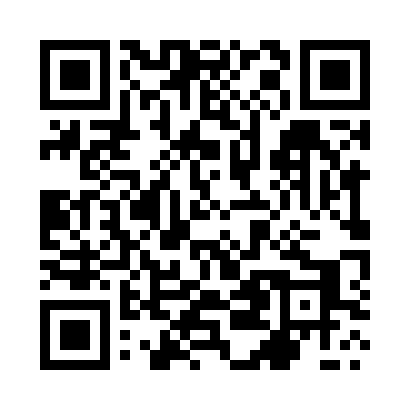 Prayer times for Wierzbiecin, PolandWed 1 May 2024 - Fri 31 May 2024High Latitude Method: Angle Based RulePrayer Calculation Method: Muslim World LeagueAsar Calculation Method: HanafiPrayer times provided by https://www.salahtimes.comDateDayFajrSunriseDhuhrAsrMaghribIsha1Wed2:435:2312:566:068:3011:012Thu2:425:2112:566:078:3211:023Fri2:415:1912:566:088:3411:034Sat2:415:1712:566:098:3611:035Sun2:405:1512:566:108:3711:046Mon2:395:1312:566:118:3911:057Tue2:385:1112:566:128:4111:068Wed2:375:0912:566:138:4311:069Thu2:375:0812:566:148:4411:0710Fri2:365:0612:566:158:4611:0811Sat2:355:0412:556:168:4811:0812Sun2:345:0212:556:178:5011:0913Mon2:345:0112:556:188:5111:1014Tue2:334:5912:556:198:5311:1115Wed2:324:5712:556:208:5511:1116Thu2:324:5612:566:218:5611:1217Fri2:314:5412:566:228:5811:1318Sat2:314:5312:566:238:5911:1319Sun2:304:5112:566:249:0111:1420Mon2:294:5012:566:259:0311:1521Tue2:294:4812:566:269:0411:1622Wed2:284:4712:566:279:0611:1623Thu2:284:4512:566:289:0711:1724Fri2:274:4412:566:289:0911:1825Sat2:274:4312:566:299:1011:1826Sun2:274:4212:566:309:1111:1927Mon2:264:4112:566:319:1311:2028Tue2:264:3912:566:329:1411:2029Wed2:264:3812:576:329:1511:2130Thu2:254:3712:576:339:1711:2231Fri2:254:3612:576:349:1811:22